Konspekt zajęć pracy zdalnejDLA DZIECI 2,5-3 LETNICH
GRUPA BIEDRONKIOpracowali: Nauczyciele wychowania przedszkolnego SPP w Wolanowie 
Data: 15.04.2021Temat zajęć: Dzień i nocCel główny:− zapoznanie dzieci ze zjawiskiem powstawania dnia i nocy.
Cel operacyjny:Dziecko:− wie, kiedy jest dzień, a kiedy – noc.
Rozwijane kompetencje kluczowe:− w zakresie rozumienia i tworzenia informacji,− w zakresie świadomości i ekspresji kulturalnej.
Środki dydaktyczne: piosenka Ufoludki https://www.youtube.com/watch?v=Jtm4_sbUaDIobrazki przedstawiające: ludzi pracujących w nocy,śpiące dziecko, dzieci bawiące się w różnych miejscach, kartoniki z obrazkami słońca lub księżyca, kartki z żółtymi kołami, żółte kredki, tamburyn, paski bibuły różnej długości i szerokości.
Przebieg dniaI• Zabawa słowna Sufit – nos – podłoga.Rodzic poleca dziecku uważnie słuchać, co mówi, i wykonywać jego polecenia. Następnie kilka razy pokazuje i wymienia nazwy, np.: nos, podłoga, sufit. Po kilku razach udaje, że się myli– mówi np. nos, a jednocześnie pokazuje sufit. Zadaniem dziecka jest wychwycenie błędu.
Zabawę prowadzi się przez około 2 minuty.
• Ćwiczenia słuchowe Zaklaszcz tak jak ja.Dziecko słucha prostych układów rytmicznych wyklaskiwanych przez rodzica, powtarzają je.
• Dowolny taniec przy piosence Ufoludki https://www.youtube.com/watch?v=Jtm4_sbUaDIII
Zabawa dydaktyczna Co robimy w dzień? Co robimy w nocy?• Zabawa pantomimiczna Co można robić w dzień?
Rodzic pokazuje różne czynności, a dziecko odgaduje, co dzisiaj robił. Następnie dzieckopokazuje wykonywane przez siebie czynności, a rodzic odgaduje. 
• Zabawa orientacyjno-porządkowa Dzień – noc.
Dziecko spaceruje po pokoju. Na hasło Dzień naśladuje zabawy piłką (np. odbijanie, rzucanie), na hasło Noc – układa się na dywanie i udaje, że zasypia.
• Ćwiczenia klasyfikacyjne. Obrazki, kartoniki z obrazkami słońca lub księżyca.(załączniki)Dziecko oglądają obrazki (np. przedstawiające dziecko śpiące nocą w łóżeczku, kierowcę jadącego tirem nocą, dzieci spacerujące po parku, bawiące się w piaskownicy, w sali, karetkępogotowia jadącą nocą). Umieszczają przy nich kartoniki z obrazkami słońca lub księżyca,w zależności od tego, czy dana sytuacja ma miejsce w dzień czy w nocy.
• Ćwiczenie graficzne Promienie słońca.Kartki z żółtymi kołami, żółte kredki.Dziecko dorysowuje żółtą kredką promyki (kreski różnej długości) dookoła symbolizującegosłońce koła wyciętego z żółtego papieru i naklejonego na kartce.
• Zabawa ruchowa: Dziecko maszeruje po wyznaczonym terenie przy dźwiękach dowolnej muzyki Podczas kolejnychprzerw wykonują polecenia rodzica., np.:− stanie na jednej nodze,− podskoki obunóż w miejscu,− przeskakiwanie z nogi na nogę,− podskoki w parach, podskoki w kołach,− skłony i wyprosty.
III• Zabawa rozwijająca inwencję twórczą Nasze statki kosmiczne.Paski bibuły.Dziecko układa na dywanie statki kosmiczne z pasków bibuły różnej długości i szerokości, w różnych kolorach (według własnych pomysłów). Ogląda powstałe kompozycje; wymyśla nazwy planet, na które poleciałyby takimi statkami.    

KSIĘŻYC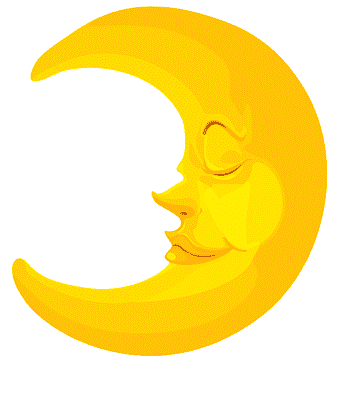   
 SŁOŃCE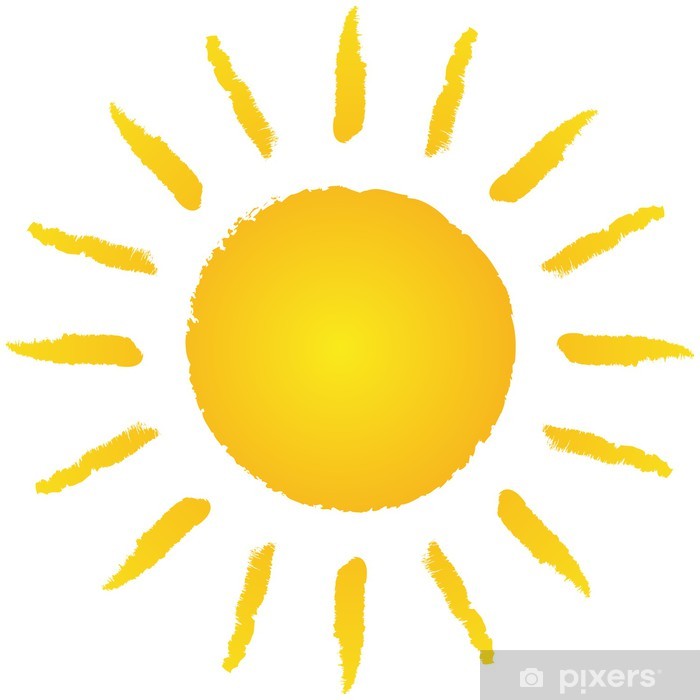 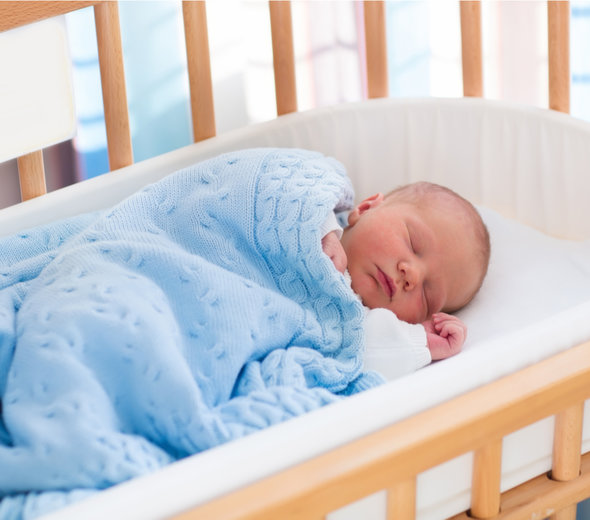 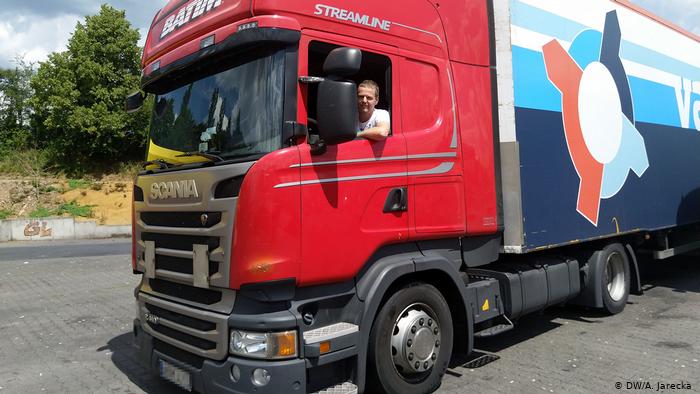 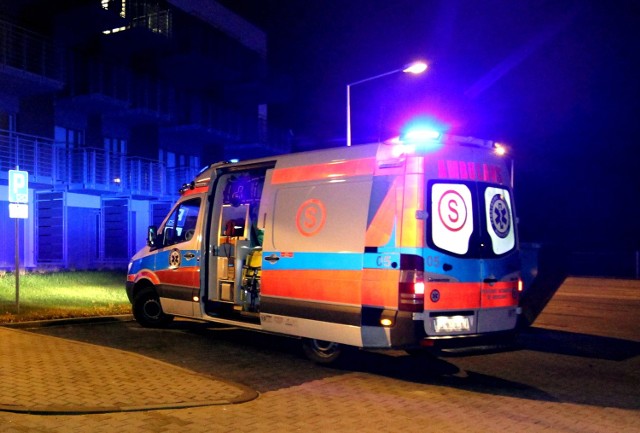 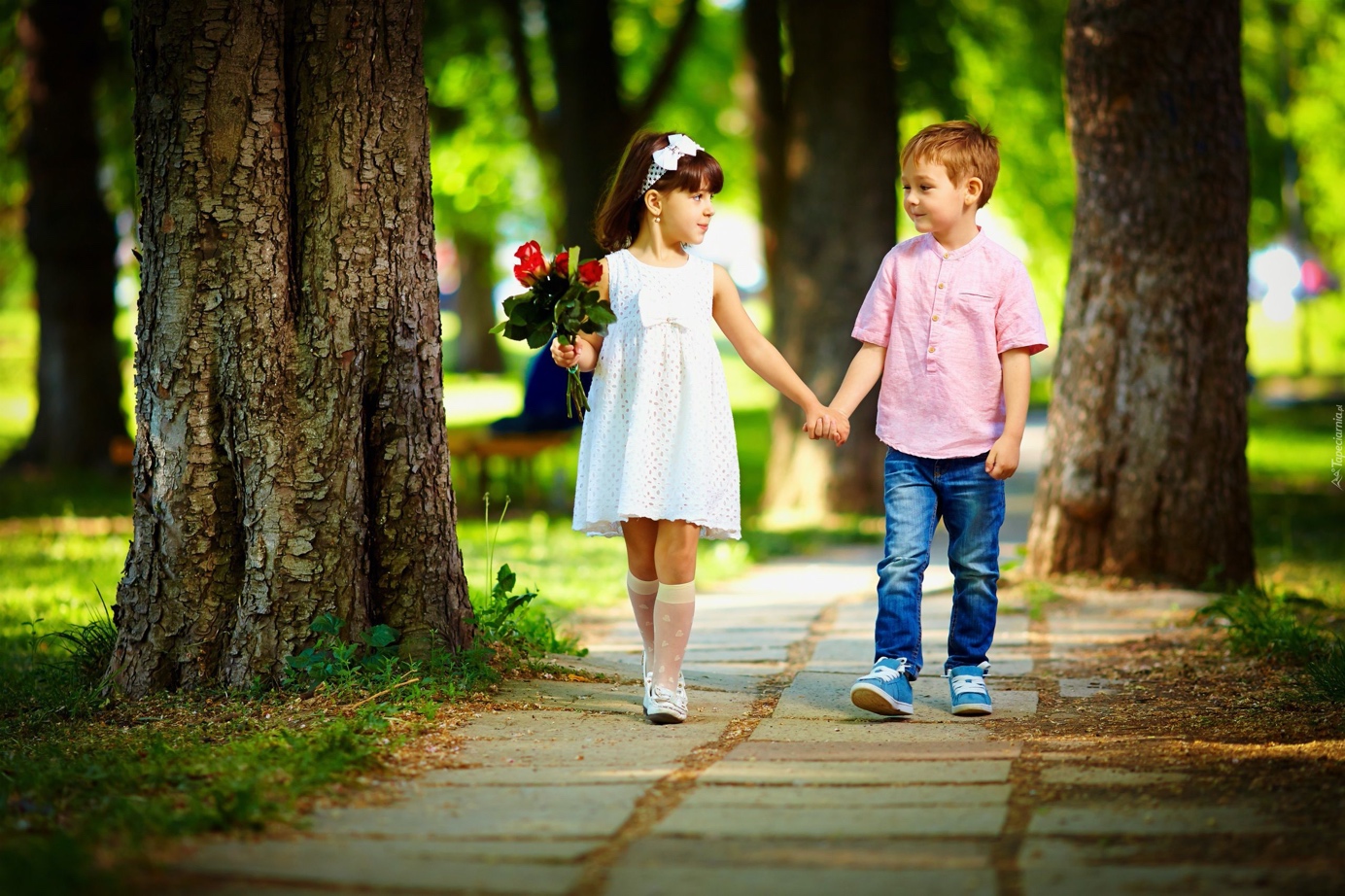 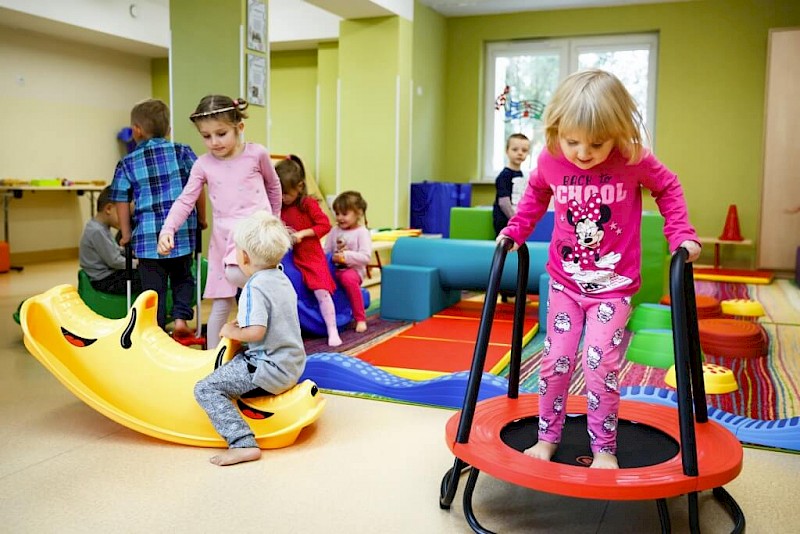 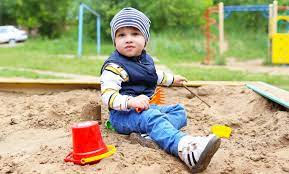 